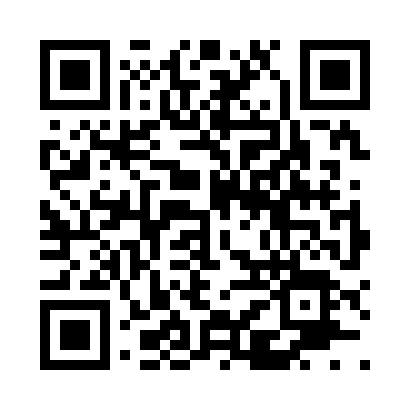 Prayer times for Leann, Missouri, USAMon 1 Jul 2024 - Wed 31 Jul 2024High Latitude Method: Angle Based RulePrayer Calculation Method: Islamic Society of North AmericaAsar Calculation Method: ShafiPrayer times provided by https://www.salahtimes.comDateDayFajrSunriseDhuhrAsrMaghribIsha1Mon4:316:001:195:108:3810:072Tue4:316:001:195:118:3810:073Wed4:326:011:195:118:3810:064Thu4:326:011:195:118:3710:065Fri4:336:021:205:118:3710:066Sat4:346:021:205:118:3710:057Sun4:356:031:205:118:3710:058Mon4:356:031:205:118:3610:049Tue4:366:041:205:118:3610:0410Wed4:376:051:205:118:3610:0311Thu4:386:051:205:118:3510:0312Fri4:396:061:215:128:3510:0213Sat4:406:071:215:128:3410:0114Sun4:416:071:215:128:3410:0015Mon4:426:081:215:128:3310:0016Tue4:426:091:215:128:339:5917Wed4:436:091:215:128:329:5818Thu4:446:101:215:128:329:5719Fri4:456:111:215:128:319:5620Sat4:466:121:215:118:319:5521Sun4:476:121:215:118:309:5522Mon4:486:131:215:118:299:5423Tue4:506:141:215:118:289:5324Wed4:516:151:215:118:289:5225Thu4:526:151:215:118:279:5026Fri4:536:161:215:118:269:4927Sat4:546:171:215:118:259:4828Sun4:556:181:215:108:249:4729Mon4:566:191:215:108:249:4630Tue4:576:191:215:108:239:4531Wed4:586:201:215:108:229:43